Dodavatel:Artpatent, s.r.o. Havel JaroslavDukelských hrdinů 12 17000 Praha 703636372MUZEUM UMĚNÍ OLOMOUCstátní příspěvkováorganizaceDenisova 47, 771 11 Olomouc+420 585 514 111info@muo.czwww.muo.czčíslo objednávky 0044/1/2024NIPEZ79140000-7 právní poradenství a informaceIDMUOLX0022CH9v Olomouci 15.01.2024Objednáváme tímto u Vás: a) právní analýzu týkající se právních aspektů zveřejňování digitalizátů MUO a to jak kmenových sbírek, tak i spravovaných sbírek Arcibiskupství olomouckého, cca 7 hodinb) přípravu návrhu smlouvy s AO ohledně zveřejňování a užití digitalizátů jejich sbírkových předmětů spravovaných MUO s relevantními konzultacemi, cca 7 hodinCena za 1 hodinu práce seniorního advokáta: 4 840,-Kč s DPHPředpokládaná hodnota: 70 000,00 KčBANKOVNÍ SPOJENÍ:Česká národní banka, pobočka Rooseveltova 18, 601 10 Brno Číslo účtu: 197937621/0710BIC (SWIFT): CNBACZPPIBAN: CZ96 0710 0000 0001 9793 7621IČ: 75079950VYŘIZUJE:xxxxÚČEL ZDŮVODNĚNÍ NÁKUPU: právní analýza + návrh smlouvyDěkujiMgr. Ondřej Zatloukalředitel Muzea umění OlomoucNa fakturu prosím uveďte číslo objednávkyPODPIS SCHVALUJÍCÍHO: (vedoucí oddělení, referátu, odboru) xxPODPIS SPRÁVCE ROZPOČTU: potvrzuji, že jsem prověřil(a) připravovanou operaci ustan.§ 13 vyhlášky 416/2004 Sb.INDIVIDUÁLNÍ PŘÍSLIB KČ bez DPH:s DPH: 70 000,00 Kčxxdatum a podpisObjednávka nad 50.000 bez DPH SCHVALUJÍCÍREGISTR SMLUVxxDotaceVÝSTAVA:a 4Registr smluvDatum: 17.1.2xxElektronický podpis : 15.1.2024Certifikát autora podpisu :xxSchvalujícíDatum: 15.1.2024 14:50:57xxEkonomDatum: 16.1.2024 10:18:04xPříkazce operaceDatum: 16.1.2024 15:04:56xxSprávce rozpočtuDatum: 16.1.2024 18:xx "V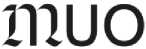 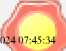 